Tenda MW5-How to check the node devices are connected with?Step 1: Tap “Connected Devices”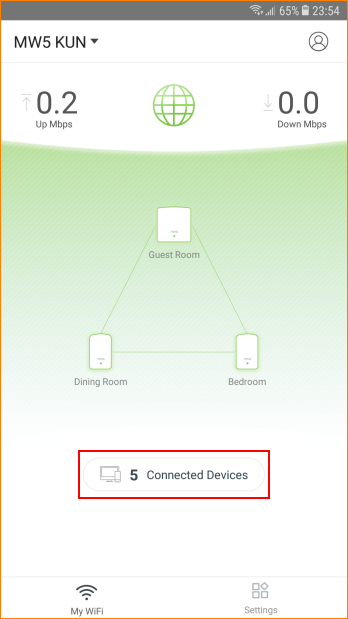 Step 2: Tap the device you want to check. E.g: Yein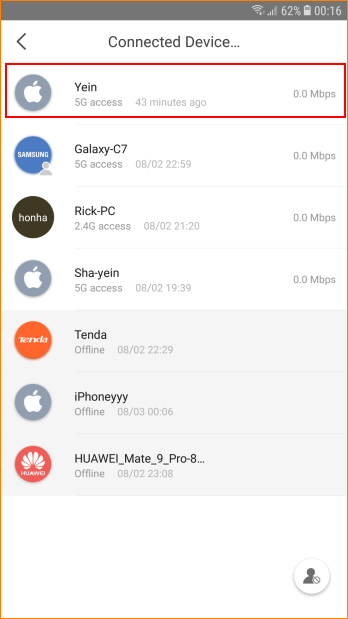 Step 3: Tap “Details”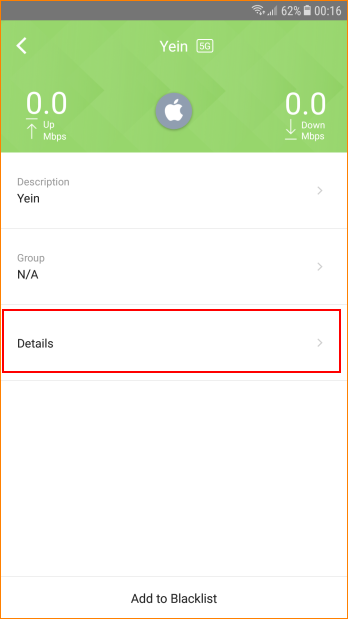 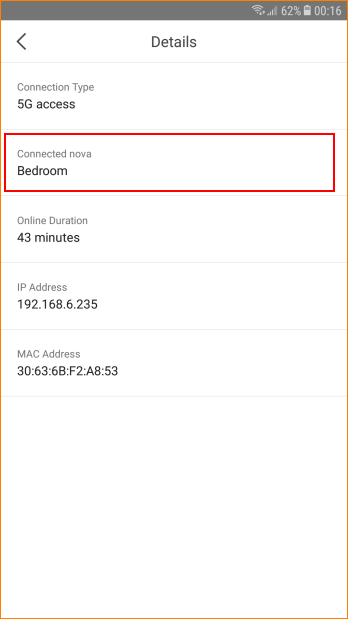 